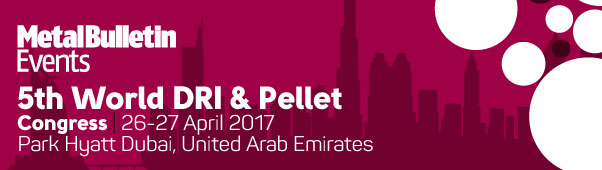 Dear Participant,In order to reserve your accommodation for the 5th World DRI & Pellet Congress, please copy and paste the following link into your internet browser:https://dubai.park.hyatt.com/content/propertywebsites/hotels/park/dxbph/en/group-booking/dxbphgem232017.html Once this web page has loaded you will find all of the information that you will require including room rates and terms and conditions associated with your booking.If you have any questions relating to your reservation please contact Ruby on + 971 4 602 1621 and simply mention the name of the event and date of stay.Please Note:The discounted rate expires on the 11th March 2017. Please make sure to make your reservation prior to this date. There is a limited block of rooms available at discounted rates. Once the room block is full, rates and availability are not guaranteed.Please check the hotel website at the time of booking for terms and conditions.Terms and ConditionsThis form and rates quoted online can only be used by registered delegates of the 5th World DRi & Pellet Congress.If you are not a registered delegate to the 5th World DRi & Pellet Congress your booking may be cancelled without notice or will be charged a higher rate.Bookings will be made by individuals directly to the hotel by internet reservation link or direct with the reservation department.Please note that any changes or cancellations made to your reservation have to be notified in writing to the hotel.Accommodation is subject to availability at the time of booking.All reservations must be guaranteed with a credit card. The hotel will not hold any reservations unless secured by a Credit card.Any early departures, later arrivals, no shows prior to the confirmed arrival and departure date will result in a cancellation fee.Any balance charges, room and incidentals must be settled upon departure.Availability is on a first come, first serve basis and as such we would recommend you to reserve your rooms as early as possible in order to avoid disappointment.